§957-B.  Limited Residential District1.  Areas to be included.  The Limited Residential District shall include lands within the corridor which may be suitable for development, but which are not necessary for the growth of areas of intensive development. The Limited Residential District shall serve as the residuary district and shall include all areas within the corridor which are not included in the Resource Protection or General Development Districts.[PL 1979, c. 459, §1 (NEW).]2.  Uses for which no permit from the commission is required.  Uses for which no permit from the commission is required within the Limited Residential District shall include those uses for which no permit from the commission is required within the Resource Protection District.[PL 1979, c. 459, §1 (NEW).]3.  Uses allowed by permit.  Uses within the Limited Residential District which may be allowed by permit shall include:A.  Uses allowed by permit within the Resource Protection District;  [PL 1979, c. 459, §1 (NEW).]B.  Roads;  [PL 1979, c. 459, §1 (NEW).]C.  Commercial establishments related, necessary and accessory to uses allowed without permit, except as prohibited by subsection 4;  [PL 1979, c. 459, §1 (NEW).]D.  Home occupations or enterprises;  [PL 1979, c. 459, §1 (NEW).]E.  Single-family residences and accessory structures meeting all of the following performance standards:(1)  The minimum lot frontage on the river measured at the normal or mean high water line is 100 feet;(2)  The minimum setback of any building is 100 feet from the normal or mean high water line of the river and is 75 feet from the normal or mean high water line of any tributary stream;(3)  The combined river frontage and setback of any building is not less than 500 feet;(4)  The structures and fill do not encroach on the 100-year floodplain;(5)  Where there is an accepted road or public right-of-way, as of March 19, 1974, within 500 feet of the normal or mean high water mark of the river with different land ownership on either side of the road or public right-of-way, the landowner on the far side of the road or public right-of-way from the river has an aggregate of setback from the river and frontage on the far side of the road or public right-of-way equal to 500 feet;(6)  Where there is a recorded subdivision, as of March 19, 1974, "frontage," for the purposes of determining compliance with this section, means lot frontage on the side of the lot nearest to and most nearly parallel to the river; and(7)  Where a landowner, as of March 19, 1974, owns a lot abutting land owned by a public utility, and the public utility land lies between the abutting landowner's lot and the river, "frontage," for the purpose of determining compliance with this section, means the frontage on the side of the lot abutting that public utility land that is nearest to and most nearly parallel to the river;  [PL 1995, c. 171, §7 (AMD).]F.  Libraries and firehouses;  [PL 1979, c. 459, §1 (NEW).]G.  Public utility structures;  [PL 1979, c. 459, §1 (NEW).]H.  Necessary expansion or enlargement of nonconforming uses; and  [PL 1979, c. 459, §1 (NEW).]I.  Reconstruction of nonconforming structures damaged or destroyed by casualty.  [PL 1979, c. 459, §1 (NEW).][PL 1995, c. 171, §7 (AMD).]4.  Prohibited uses.  Prohibited uses within the Limited Residential District shall include:A.  Hotels, motels, mobile home parks and trailer courts;  [PL 1979, c. 459, §1 (NEW).]B.  Restaurants, cafeterias or other commercial establishments involved in the preparation or sale of food or other beverages;  [PL 1979, c. 459, §1 (NEW).]C.  Commercial uses other than those undertaken and permitted pursuant to subsections 2 and 3;  [PL 1979, c. 459, §1 (NEW).]D.  Any fill or deposit of materials, or dredging or alteration of wetlands, not permitted as accessory to uses allowed within this district;  [PL 1979, c. 459, §1 (NEW).]E.  Manufacturing and industrial uses;  [PL 1979, c. 459, §1 (NEW).]F.  Hospitals and clinics;  [PL 1979, c. 459, §1 (NEW).]G.  Billboards; and  [PL 1979, c. 459, §1 (NEW).]H.  All uses prohibited in the General Development District.  [PL 1979, c. 459, §1 (NEW).][PL 1979, c. 459, §1 (NEW).]SECTION HISTORYPL 1979, c. 459, §1 (NEW). PL 1995, c. 171, §7 (AMD). The State of Maine claims a copyright in its codified statutes. If you intend to republish this material, we require that you include the following disclaimer in your publication:All copyrights and other rights to statutory text are reserved by the State of Maine. The text included in this publication reflects changes made through the First Regular and First Special Session of the 131st Maine Legislature and is current through November 1, 2023
                    . The text is subject to change without notice. It is a version that has not been officially certified by the Secretary of State. Refer to the Maine Revised Statutes Annotated and supplements for certified text.
                The Office of the Revisor of Statutes also requests that you send us one copy of any statutory publication you may produce. Our goal is not to restrict publishing activity, but to keep track of who is publishing what, to identify any needless duplication and to preserve the State's copyright rights.PLEASE NOTE: The Revisor's Office cannot perform research for or provide legal advice or interpretation of Maine law to the public. If you need legal assistance, please contact a qualified attorney.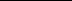 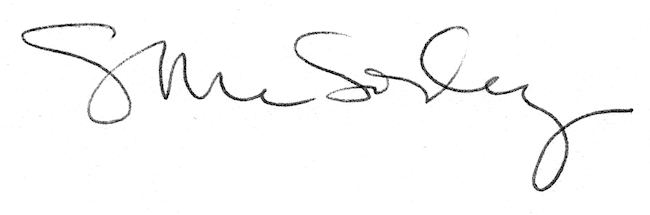 